VECKOBREV v. 36Hej alla!Den här veckan har vi jobbat med ljuden/bokstäverna E och F!Vi har även testat ut vilken läs-bok eleverna kommer få med sig hem nästa vecka!Böckerna har olika svårighetsgrad, och vi berättar mer om det på ditt utvecklingssamtal!På NO gick vi till skogen tillsammans med åk. 2. De blev indelade i tvärgrupper och fick uppgiften att hitta en ”naturruta” innehållande ett träd/buske och någon slags vegetation på marken. Den platsen kommer vi återvända till flera gånger under året för att iaktta årstidsskiftningarna.På Engelska-lektionen sjöng vi sånger och tränade på hälsningsfraser och siffror!Den ”tekniska prylen” denna vecka var ”säkerhetsnålen” och på SO lärde vi oss massor om vad en veterinär gör på jobbet!Utöver detta har vi skrivit skoldagbok nästan varje dag, och tränat på att fungera i våra lekgrupper bl.a.NÄSTA VECKA:På måndag 12/9 blir det vikarie i klassen då både Madde och Daniel är borta på kurs. Eleverna är förberedda, och även Lisa finns ju med i klassen! På tisdag 13/9 är det Skoljoggen. Hela skolan beger sig till idrottsplatsen för gemensam uppvärmning, därefter springer man så många varv man orkar. Vi samlas ute på skolgården vid ”våran” ingång kl. 8.15. Kom ombytt och klar. Efter vi sprungit klart är det dusch och ombyte så lämna ombyte och handduk i kapprummet på morgonen. Ha med vattenflaska att ta med till idrottsplatsen. OBS! Skoljoggen firar i år 40-års jubileum!För att fira det får den som vill klä ut sig lite! Men bara på huvudet! Alltså en spännande huvudbonad om man vill! Nästa vecka kommer första läsläxan. De får hem läseboken på tisdag 13/9 och den ska vara tillbaka i skolan nästkommande tisdag, 20/9. Se till att den transporteras i mappen. Det första kapitlet kommer vi läsa tillsammans i skolan så första läsläxan blir att läsa kapitel 2. Så vad ska de göra? Läxan består i att barnen ska läsa 1 kapitel/vecka  minst 5 dagar/vecka á 15 min från läseboken ”Den magiska kulan”. De får hem boken på en tisdag, och ska ha med den tillbaka till skolan nästkommande tisdag. De kommer då fä läsa upp kapitlet för Madde eller Daniel i skolan. De ska då ha bra läsflyt. Så småningom kommer vi utvidga läxan med tillhörande läsförståelsefrågor.               Vi önskar er nu en skön, kanske en riktigt ”höstig” helg!Karin, Madde, Lisa och Daniel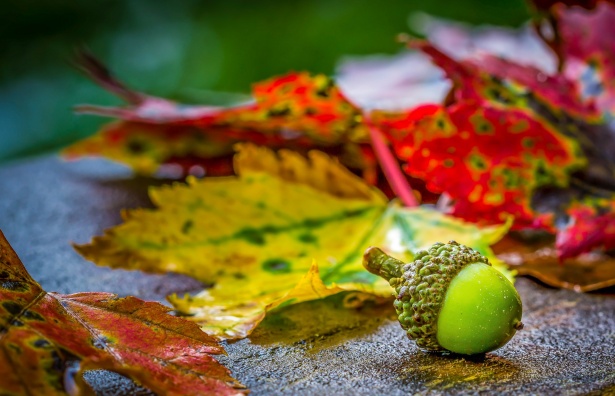 